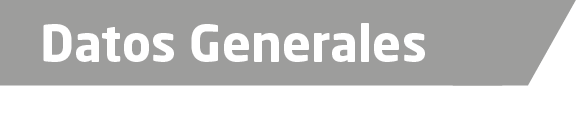 Nombre José Manuel Solís RomeroGrado de Escolaridad Licenciado en DerechoCédula Profesional (Licenciatura) 8623107Teléfono de Oficina 2717149668Correo Electrónico jomasorey@hotmail.comDatos GeneralesFormación Académica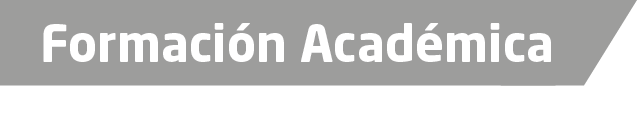 1967-1971Universidad Veracruzana Estudios de Licenciatura en DerechoTrayectoria Profesional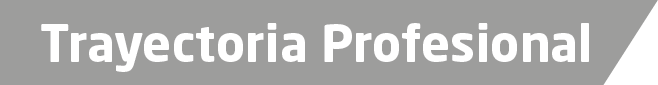 1991 -1992 Magistrado Supernumerario del Tribunal Superior de Justicia se dio trámite a los Recursos de Apelación planteados en Materia Penal 2005 - 2007Director de Desarrollo Social del Municipio de Córdoba se manejaron y aplicaron diversos programas sociales2008 - 2010Regidor Primero del Municipio de Córdoba se atendieron las comisiones de Seguridad y Tránsito municipalAréas de Conocimiento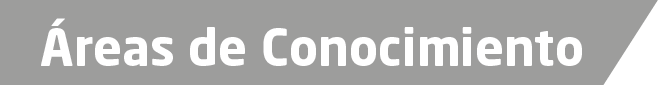 Derecho ConstitucionalDerecho CivilDerecho Penal